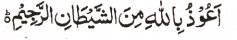 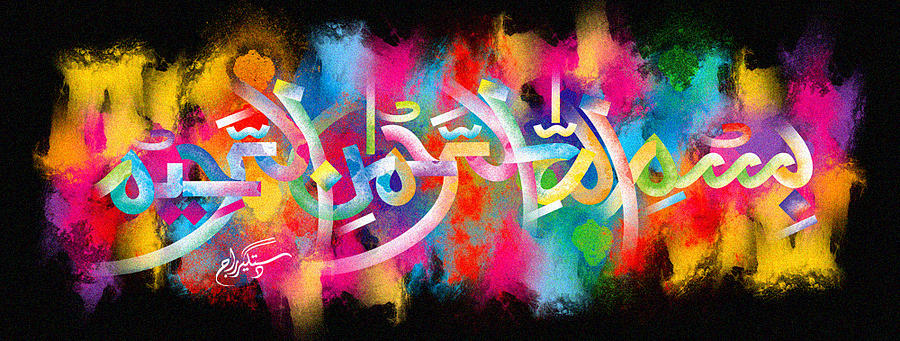 The Ripe Blemish on a Banana Forms the Name of Allah 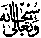 The Exclusive Islamic Miracle Photographs of Dr Umar Elahi AzamTuesday 22nd December 2015Manchester, UKIntroductionThis is a very obvious Miracle because of the prominence of the Holy Name!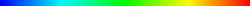 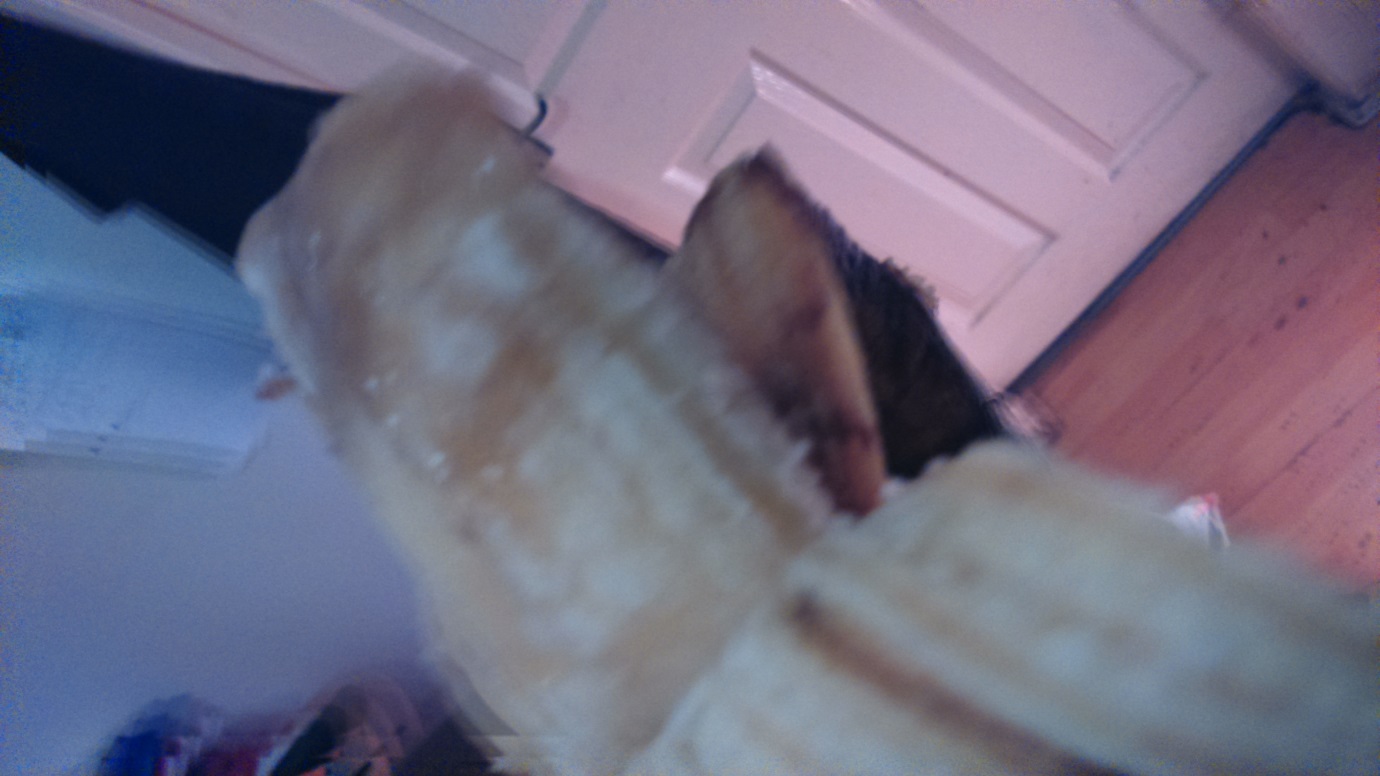 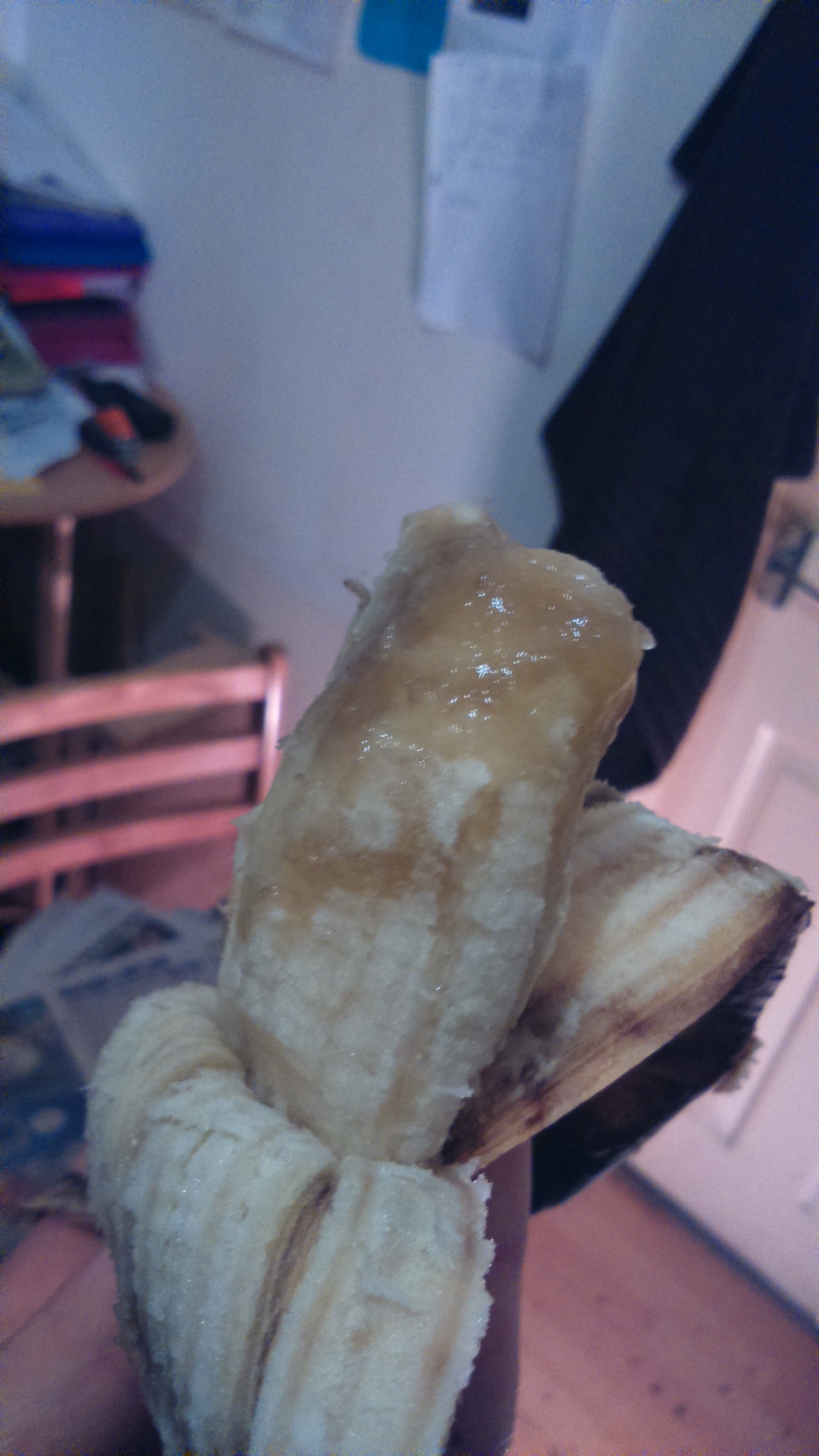 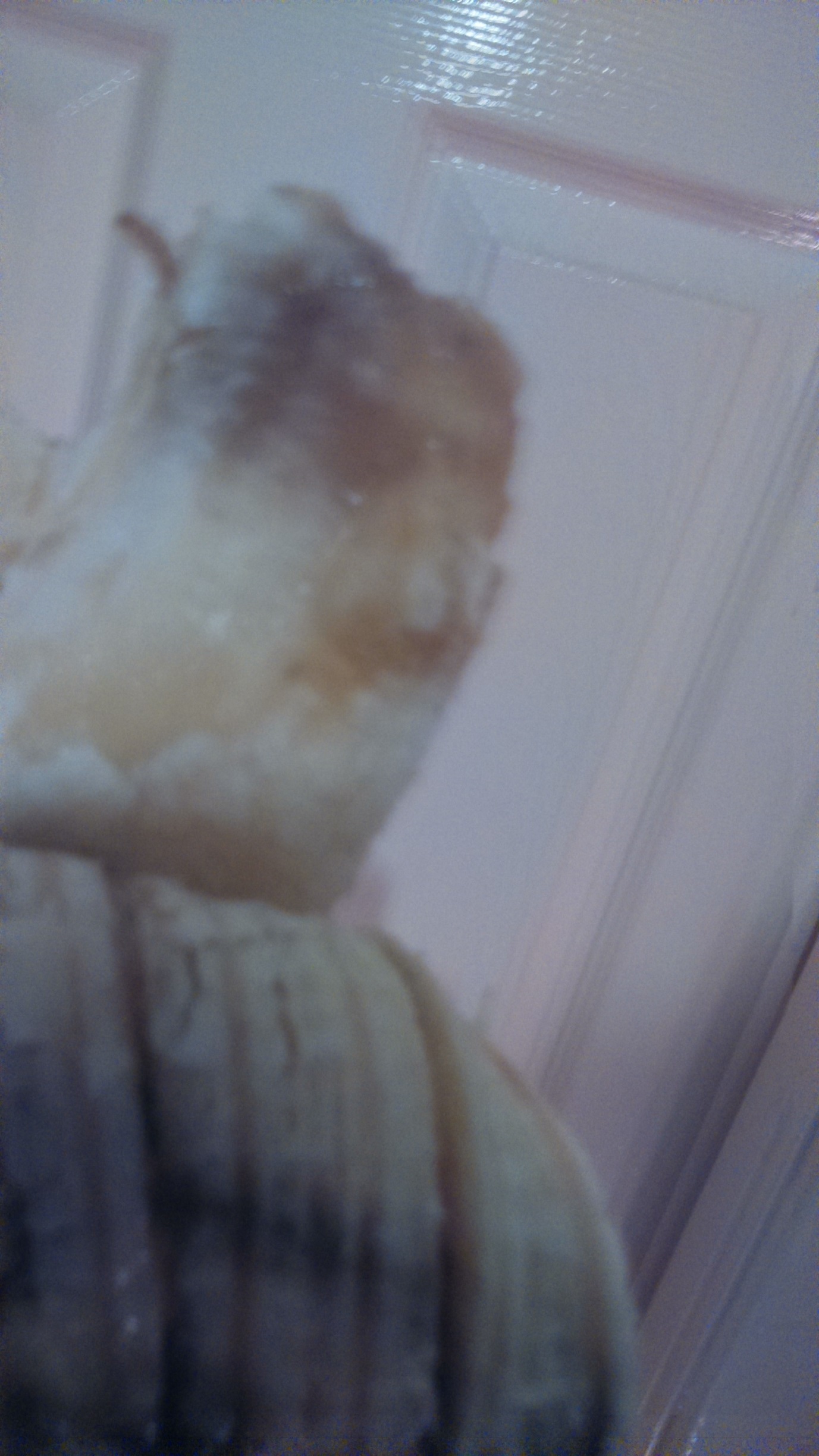 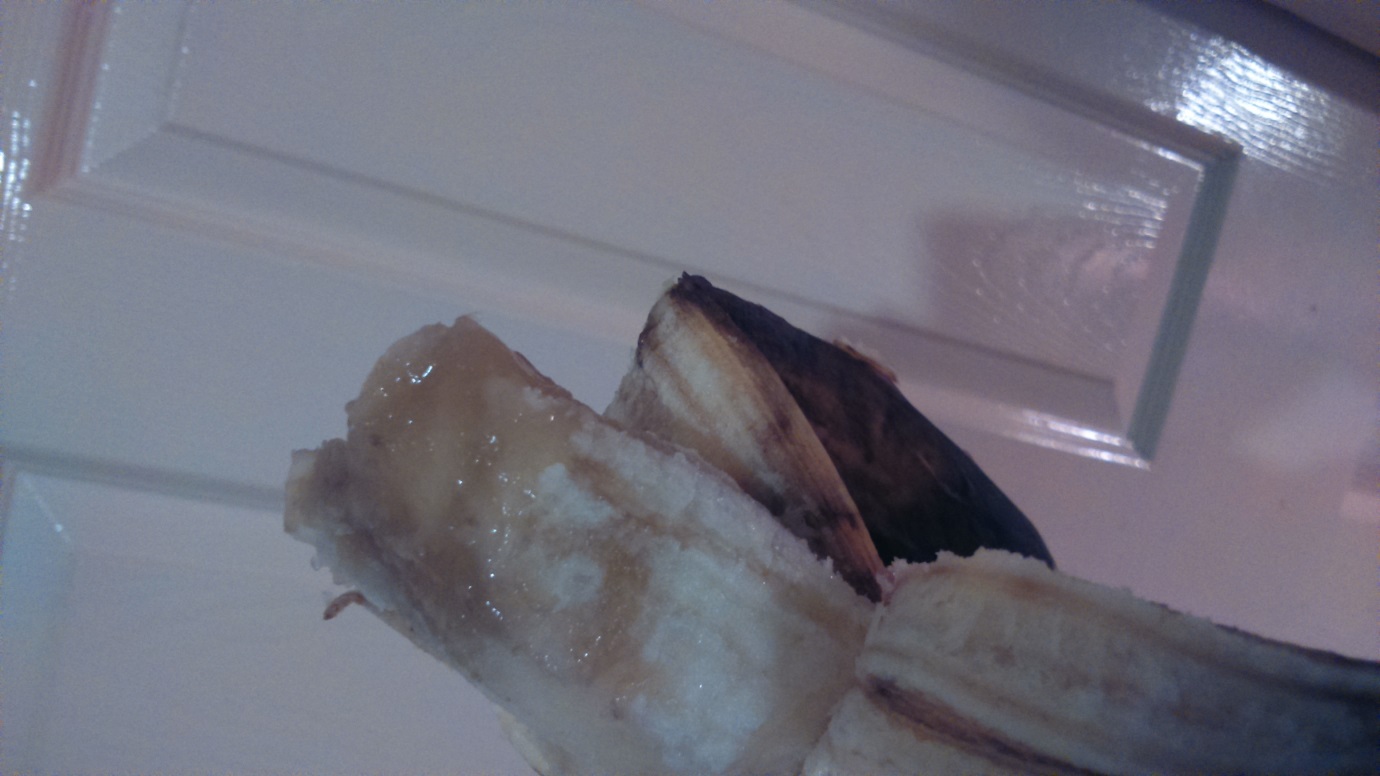 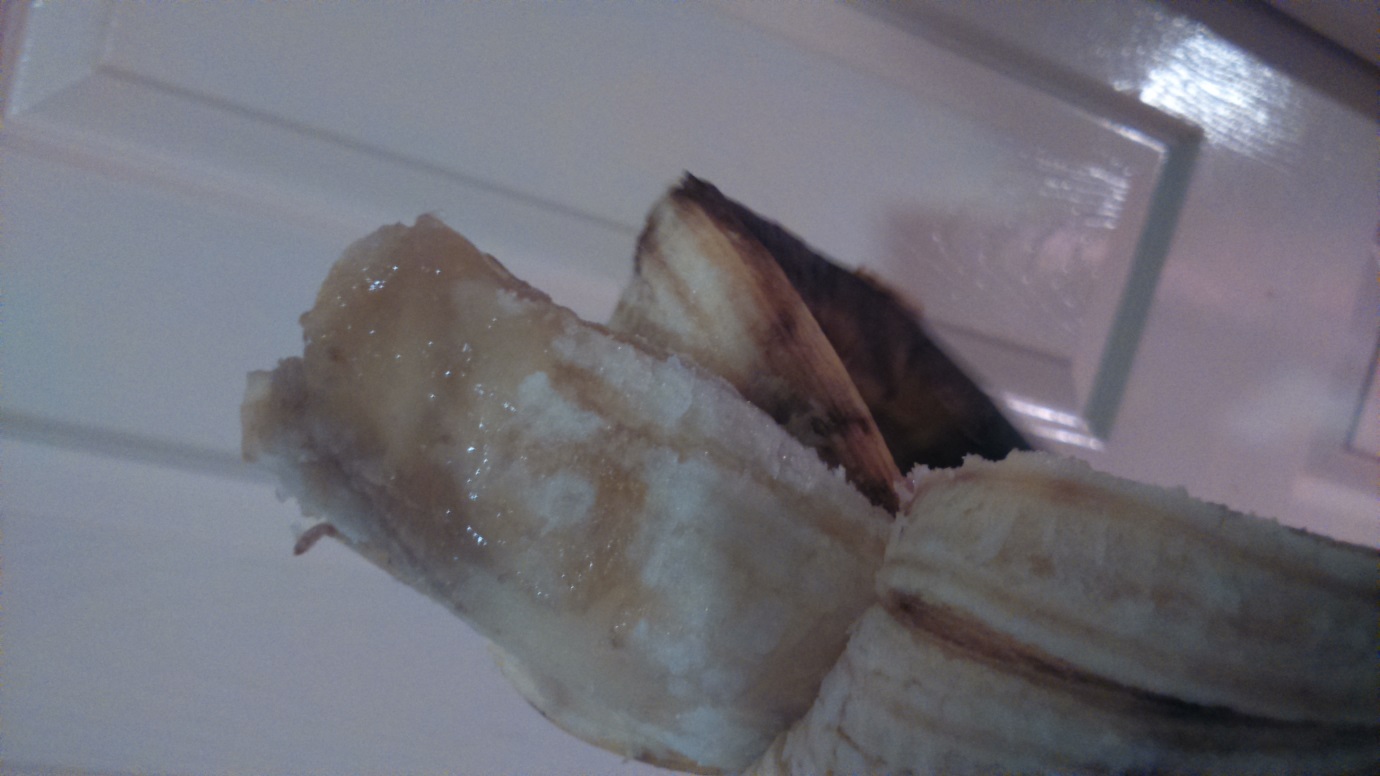 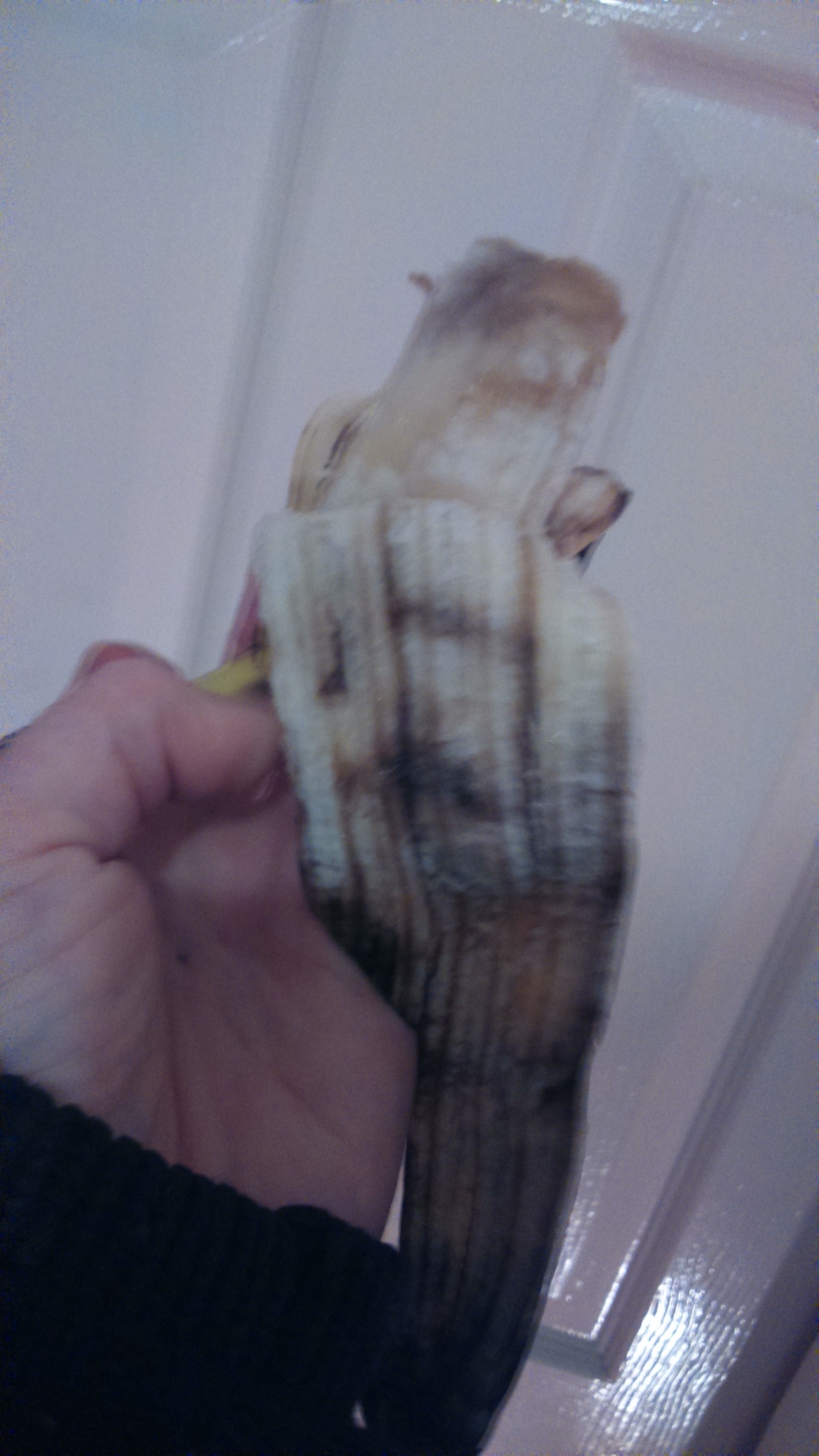 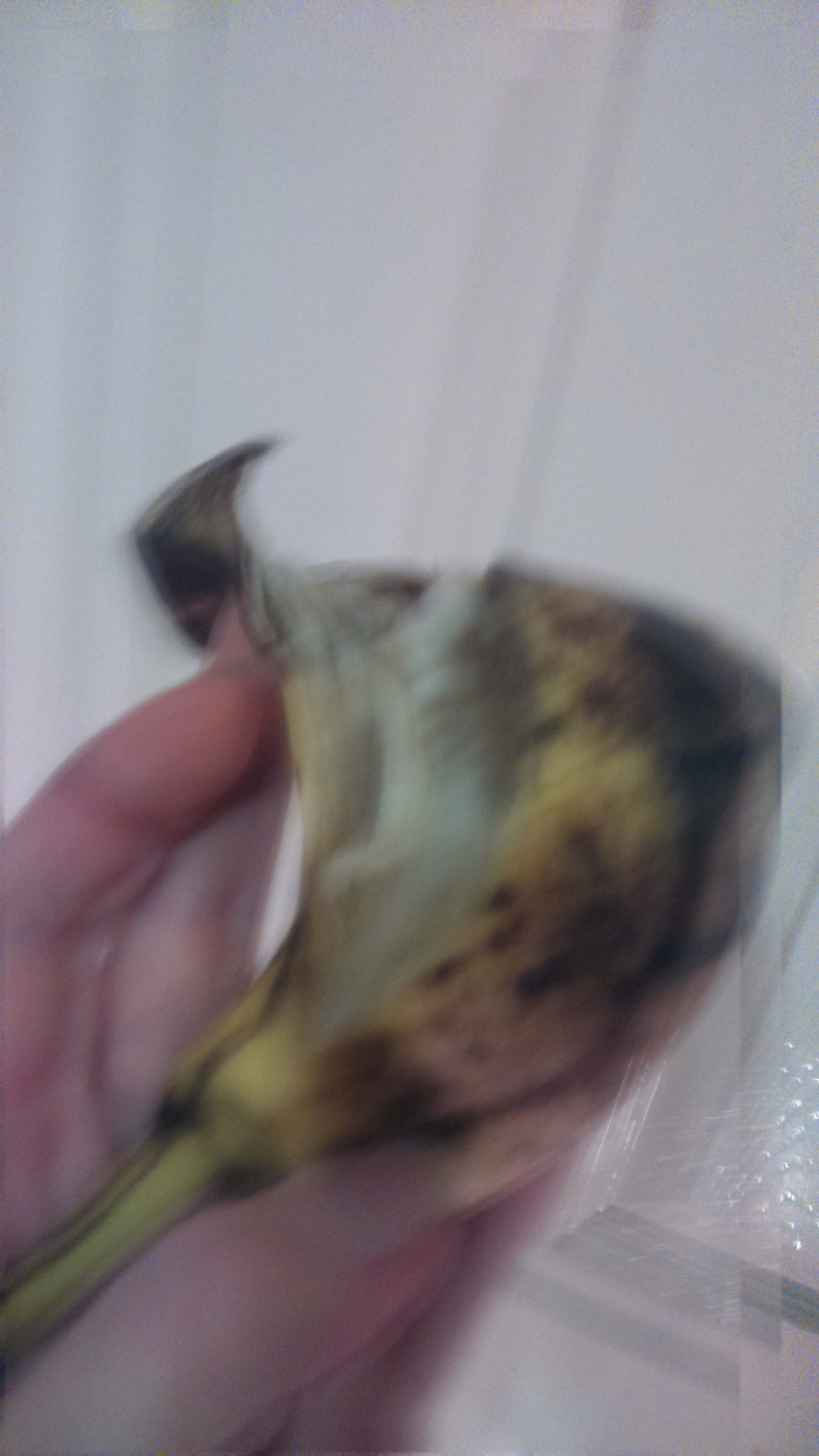 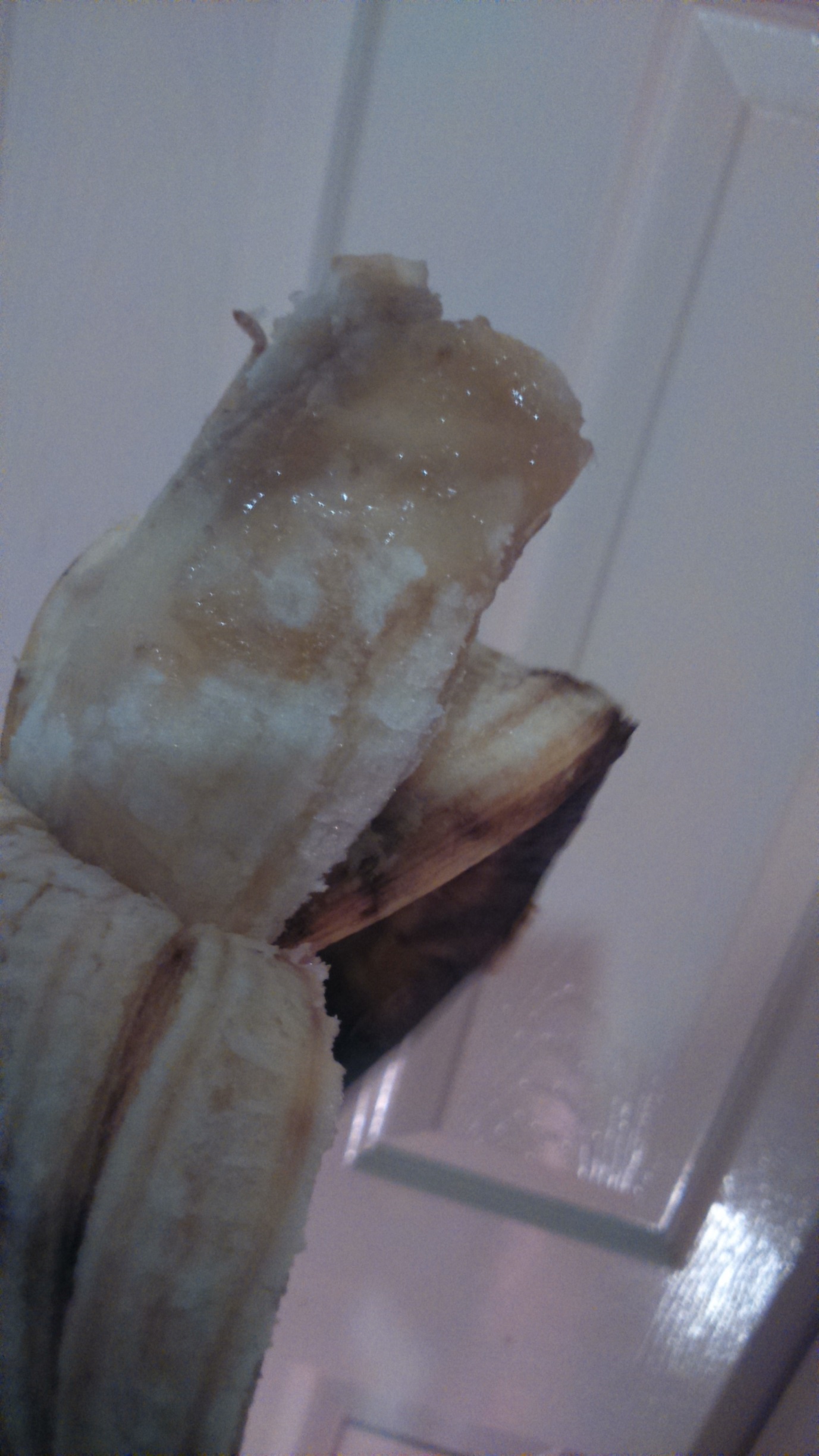 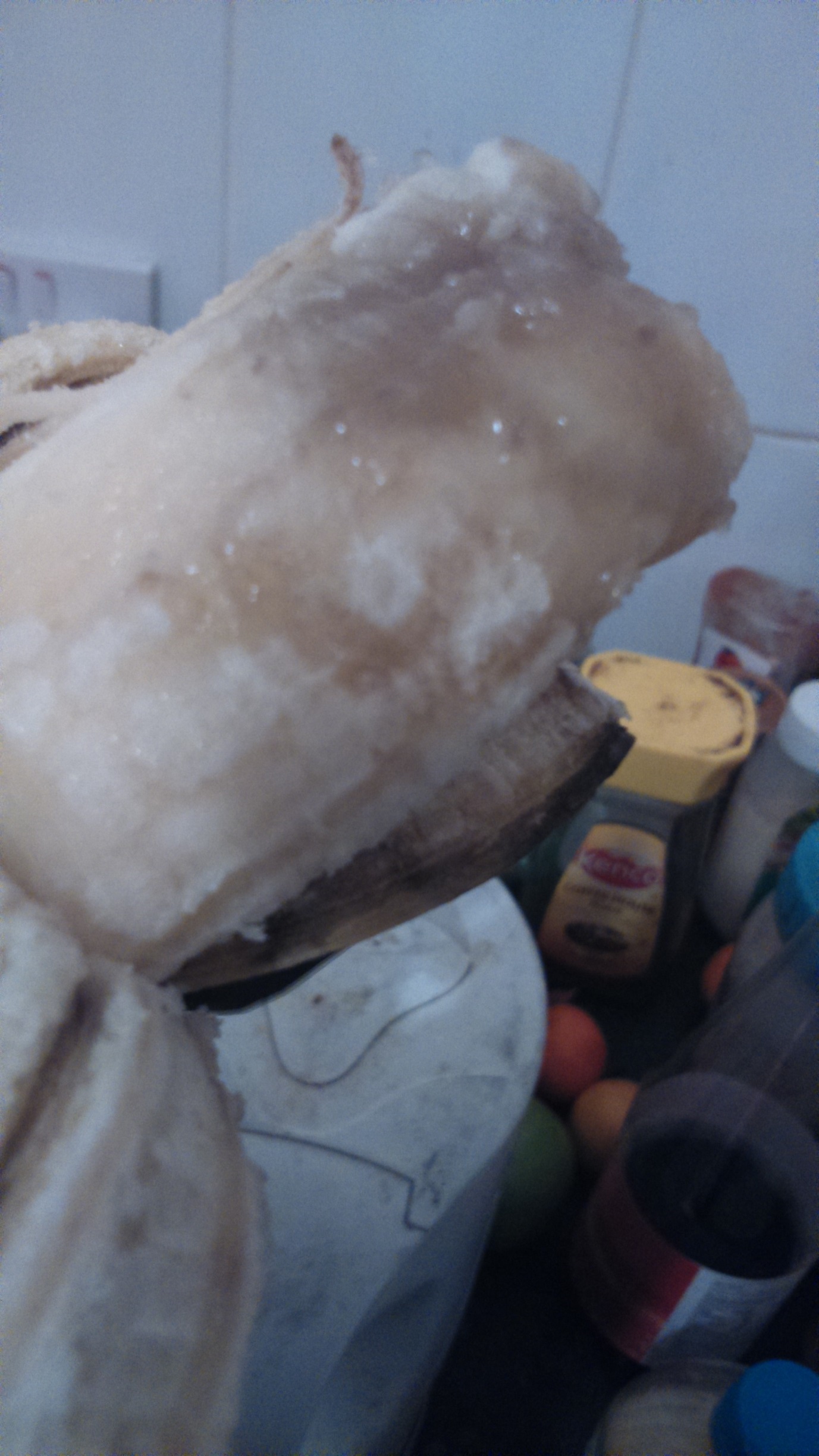 